ავტობიოგრაფია   (CV)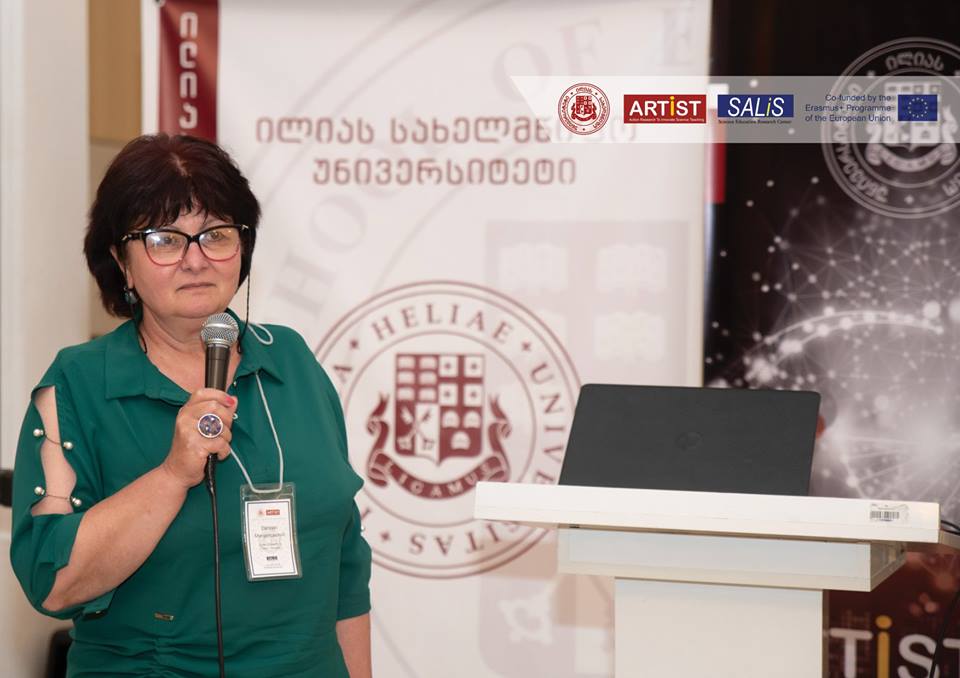 სამსახურებრივი     გამოცდილება2020 წლიდან  -  იაკობ გოგებაშვილის სახელობის  თელავის სახელმწიფო უნივერსიტეტის                               ზუსტ და საბუნებისმეტყველო მეცნიერებათა  ფაკულტეტის   ხარისხის                               უზრუნველყოფის   სამსახურის ხელმძღვანელი.                                                                            2014 წლიდან -   იაკობ გოგებაშვილის სახელობის  თელავის სახელმწიფო   უნივერსიტეტის                              საბუნებისმეტყველო მეცნიერებათა დეპარტამანტის  ასისტენტ-პროფესორი. 2014-2019 წწ.  -  შპს   ,,თელავის ევროპული სკოლის’’ ქიმიის პედაგოგი და სასწავლო  პროცესის                            მენეჯერი.2007 -2014 წწ. -   საათობრივი ანაზრაურების წესით,  მოწვეული პედაგოგი თესაუ – ში.2005-2007 წწ .  -  ასისტენტ-პროფესორის აკადემიური თანამდებობა თესაუ – ში.1997-2005 წწ.   -  გეოგრაფია-ბიოლოგიის კათედრის მასწავლებლი   თპი – ში.1994 წ.-იდან   -   დღემდე - სსიპ თელავის V საჯარო სკოლის ქიმიის მასწავლებლი.1991-1994 წწ.   -   თელავის VII საჯარო სკოლის ბიოლოგიის მასწავლებლი.1983-1991 წწ.   -   ბუნებისმეტყველების კაბინეტის ლაბორანტი თპი – ში.1981-1983 წწ.   -   საათობრივი ანაზღაურების წესით მოწვეული მასწავლებლი თპი – ში.1980-1981 წწ.    -  თელავის ფიქალ-მარმარილოს კომბინატის ლაბორანტი.     განათლება:     იაკობ გოგებაშვილის სახელობის თელავის სახ. უნივერსიტეტი - ბიოლოგიის  სადოქტოროპროგრამა.  2009 - 2013.     პოლიტექნიკური  ინსტიტუტი /თბილისი, საქართველო/ 1975 – 1980.   ქიმიური  ტექნოლოგიის     ფაკულტეტი.გამოქვეყნებული სტატიები და კონფერენციებითეა მჭედლური, მარინა ნიკოლაიშვილი, დარეჯან მარგალიტაშვილი, მზია     ღაღოლიშვილი.  საფერავის ჯიშის ყურძნის ჩენჩოდან და წიპწიდან გამოყოფილ   ზეთში შემავალი ვიტამინების გავლენა ცოცხალ ორგანიზმზე.	ინტელექტი-საერთაშორისო სამეცნიერო ჟურნალი- № 3(38) გვ.21 www.intelecti.ge. 2010  მარინა ნიკოლაიშვილი, თეა მჭედლური, დარეჯან მარგალიტაშვილი, მზია ღაღოლიშვილი.   საფერავის ჯიშის ყურძნის ზეთში შემავალი ცხიმოვანი მჟავები.	  საერთაშორისო  პერიოდული ჟურნალი ,,ინტელექტი’’. № 3, გვ. 25. www.intelecti.ge. 2010მ. ნიკოლაიშვილი, თ.მჭედლური, დ. მარგალიტაშვილი, მ. ღაღოლიშვილი.  საფერავის ჯიშის ყურძნის ზეთის ანტიოქსიდანტური თვისებების შესწავლა    ვირთაგვებზე. ექსპერიმენტული და კლინიკური მედიცინა. გამომცემელი უნივერსიტეტი "ინტერფარმი"#6 (61) გვ.17. www.jecm.ge.  www.interpharm.edu.ge.    2011.მ. ნიკოლაიშვილი, თ. მჭედლური, დ. მარგალიტაშვილი, მ. ღაღოლიშვილი	ბიოლოგიურად აქტიური ნაერთის - ყურძნის ზეთის- გავლენა ამინომჟავებისა და ბიოგენური ამინების ცვლაზე ვირთაგვას სისხლში. ექსპერიმენტული და კლინიკური მედიცინა.  გამომცემელი უნივერსიტეტი "ინტერფარმი" № 6(61) გვ.28. www.jecm.ge          www.interpharm.edu.ge    2010.     თ. მჭედლური, დ. მარგალიტაშვილი, მ. ნიკოლაიშვილი, გ. იორდანიშვილი, ნ. მინდიაშვილი, მ. ჭიჭაყუა. 	ქსელის სიხშირის მაგნიტური ველის ზემოქმედება აქტიური განრიდების რეაქციასა და ვირთაგვების თავის ტვინში ბიოგენური ამინებისა და ამინომჟავების განაწილებაზე მცენარეული კომპოზიტის მოქმედება. საქართველოს ქიმიური ჟურნალი -გამომცემლობა "უნივერსალი" №4 გვ.116.  www.universalinternet.ge 2011.მჭედლური, თ., ნიკოლაიშვილი, მ.,მარგალიტაშვილი, დ., ღაღოლიშვილი, მ., და ზურაბაშვილი, ზ.     წითელი ყურძნის წიპწის ზეთში შემავალი ფლავონოიდები და მათი გავლენა ადამიანის ორგანიზმზე.  საერთაშორისო სამეცნიერო  ჟურნალი,  ინტელექტი. №2 (40):146-149. 2011.  Mchedluri T., margalitashvili D., nikolaishvili M iordanishvili G., mindiashvili N., Chichagua M. Povet frequency eleqtro- magnetic field on activeavoidance reaction anddistribution of biogenic amines and amino acids in the brain of rats and action of positive influence of plant composite on.  თანამედროვეობის ძირითადი ეკოლოგიური პრობლემები და კავკასია.  I საერთაშორისო კონფერენცია.  2010 წ.   4–6 ივლისი დარეჯან მარგალიტაშვილისაფერავის ჯიშის ყურძნის ზეთის ანტიოქსიდანტური და რადიოპროტექტორული თვისებები. იაკობ გოგებაშვილის სახელობის თელავის სახელმწიფო უნივერსიტეტი.  პროფესორ - მასწავლებელთა და დოქტორანტთა სამეცნიერო  XV (71-ე ) კონფერენცია.   30. 05 .2013 Mchedluri T., margalitashvili D., Khokhobashvili T., Gogebashvili I.  Influence of anthropogenic factors on the River Alazani whothers in East Georgia and its ecological condition.III International Scientific Conference on Innovation problems of modern Biology. BAKI -2013  (7-8 May).Т.T Mчедлури,  Д.А. Mаргалиташвили,  М.Ш. Гаголишвили,  Т. В. ХохобашвилиБиологически активные вещества, содержащиеся в масле виноградных косточек сорта ,,Саперави’’  (Vitis vinifera L.) и их воздействие на живые организмы. სტატია დაბეჭდილია კონფერენციის მასალებში –VI Всероссийская конференция с Международным участием.- НОВЫЕ ДОСТИЖЕНИЯ В ХИМИИ И ХИМИЧЕСКОЙ ТЕХНОЛОГИИ РАСТИТЕЬНОГО СЫРЬЯ . Барнаул. 2014. მჭედლური თ., მარგალიტაშვილი დ.    საფერავის (vitis vinifera L.) ჯიშის ყურძნის წიპწის ზეთის ალერგიული და ზოგადტოქსიკური ეფექტების შესწავლა ვისტარის ხაზის თეთრ ვირთაგვებზე. შავი ზღვის ბიომრავალფეროვნების შენარჩუნებისა და კონსერვაციის საგანმანათლებლო მნიშვნელობა. III საერთაშორისო სამეცნიერო კონფერენცია. ბათუმი, 2014. (17–19 ოქტომბერი)Tea Mchedluri, Darejan Margalitashvili, Nugzar AleksidzeChemical Composition and Functional Role of Oil Extracted from Seeds of Saperavi Grape Variety ( Vitis vinifera L.) GEORGIAN NATIONAL ACADEMY OF SCIENCES. Buiietin, vol.8, no.1. Jenuary-February-March-April. 2014.МЧЕДЛУРИ Т., МАРГАЛИТАШВИЛИ Д., ГАГОЛИШВИЛИ М., ХОХОБАШВИЛИ Т.               ВЛИЯНИЕ МАСЛА КОСТОЧЕК ВИНОГРАДА СОРТА ,,САПЕРАВИ’’ (VITIS VINIFERA L.) НА СОДЕРЖАНИЕ БИОГЕННЫХ АМИНОВ И АМИНОКИСЛОТ В КРОВИ КРЫС. M 78 Збірник наукових праць викладачів природничо-геогра- фічного факультету. Випуск 5. – Ніжин:, 2014. – 194.  14. Tea T.  Mchedluri ,Tinatin G. Khokhobashvili, Darejan A. Margalitashvili       Environmental Sustainability of the Lopota River in Eastern Georgia against the Background of the Growing Anthropogenic Load. European Researcher, 2014. Vol.(70) № 3-11თეა მჭედლური, დარეჯან მარგალიტაშვილი,,საფერავის’’ ჯიშის ყურძნის  წიპწის  ზეთის ტოქსიკურობის შესწავლა ვისტარის ხაზის თეთრ ვირთაგვებზე. სამეცნიერო კონფერენცია ,,ბიოლოგიის და მედიცინის აქტუალური საკითხები’’.  თელავი,. ( 23-24) ოქტომბერი. 2015.   16. დარეჯან მარგალიტაშვილი, ნათელა ბაღათრიშვილი   ბიოქიმიური კვლევის მეთოდების გამოყენება ბიოლოგიის და ქიმიის სწავლებისას. IV საერთასორისო  სამეცნიერო კონფერენცია. თბილისი. 1-3 ოქტომბერი. 2016 .17. დარეჯან მარგალიტაშვილი,,საფერავის’’ჯიშის ყურძნის წიპწიდან გამოყოფილი ზეთის ბიოქიმიური კვლევა. მონოგრაფია. თბილისი: გამომცემლობა  შპს ,, ემ-პი- ჯი’’ ჯგუფი. 2016.დარეჯან მარგალიტაშვილისამკურნალო  მალამო  ,,საფერავის’’ დამზადება.   დაიბეჭდა ილიაუნის ელექტრონულ ჟურნალში. ელექტრონული ვერსია. იხ. ბმული   http://salis.iliauni.edu.ge/sabunebismetqhvelo-ganathlebis-kvlevithi-tsentris-pedagogtha-pirveli-konpherentsia/ დარეჯან მარგალიტაშვილი, ნინო ჟონჟოლაძე მიკროელემენტების გავლენა იოდდეფიციტური დაავადების ფორმირებაზე. IV საერთაშორისო სამეცნიერო კონფერენციის ,,კულტურათაშორისი დიალოგების’’  ნაშრომთა კრებული. თელავი. 2017.დარეჯან მარგალიტაშვილი,,საფერავის’’ჯიშის ყურძნის წიპწიდან გამოყოფილი ზეთის მოქმედება ცოცხალ ორგანიზმებზე.  მონოგრაფია. ISBN 978-9941-25-467-3. თბილისი: გამომცემლობა  ,,მერიდიანი’’. 2018. დარეჯან მარგალიტაშვილი, მაგდა დავითაშვლი         ბიოქიმიის მცირე პრაქტიკუმი. სახელმძღვანელო. ISBN 978-9941-25-466-6.   თბილისი: გამომცემლობა  ,,მერიდიანი’’. 2018. დარეჯან მარგალიტაშვილი, მაგდა დავითაშვლი       მცენარეთა ფიზიოლოგიის მცირე პრაქტიკუმი. სახელმძღვანელო. ISBN 978-9941-25-465-9.   თბილისი: გამომცემლობა  ,,მერიდიანი’’. 2018.მაგდა დავითაშვილი, დარეჯან მარგალიტაშვილი         სასმელი წყალი და მისი ეკოლოგიური მონიტორინგი თელავის სასმელი წყლის მაგალითზე. ქუთაისი: ქუთაისის აკაკი წერეთლის სახელობის სახელმწიფო უნივერსიტეტი საერთაშორისო კონფერენციის - ,,ეკოლოგიის თანამედროვე პრობლემები’’ ნაშრომთა კრებული.  2018 წ.ცქიტიშვილი ლ., ნიკოლაიშვილი მ., ლომთათიძე ზ., დავითაშვილი მ., მარგალიტაშვილი დ.          ყურძნის წიპწის ზეთის სტეპალოლ ეფექტურობის შეფასება ალკოჰოლით გამოწვეულ კუჭის ლორწოვანი გარსის დაზიანებაზე ვირთაგვებში.  ბათუმი: ბათუმის შოთა რუსთაველის სახელობის სახ. უნივერსიტეტი საერთაშორისო კონფერენცია   „ახალგაზრდული მეწარმეობა აღმოსავლეთ პარტნიორობის ქვეყნებში: ფორმირების გამოცდილება და განვითარების პერსპექტივები“. 13-14 სექტემბერი, 2018 .დარეჯან მარგალიტაშვილი, მაგდა დავითაშვილი       ინტეგრირებული ექსპერიმენტების გამოყენება საბუნებისმეტყველო საგნების ზოგიერთი საკითხის სწავლებისას. თელავი: იაკობ გოგებაშვილის სახელობის თელავის სახელმწიფო უნივერსიტეტი. საერთაშორისო კონფერენცია ,,,განათლება, კვლევა, პრაქტიკა’’  28-29 სექტემბერი 2018 წ.დარეჯან მარგალიტაშვილი, მაგდა დავითაშვილი,  მარინე ნიკოლაიშვილი   საფერავის ჯიშის ყურძნის წიპწიდან ცივი გამოხდის მეთოდით მიღებული ზეთის ბიოქიმიური კვლევა.  თბილისი: საქართველოს ტექნიკური უნივერსიტეტი. აკადემიკოს გივი ცინცაძის დაბადებიდან 85 წლისადმი მიძღვნილი საერთაშორისო - სამეცნიერო-მეთოდური კონფერენცია   „ქიმია-მიღწევები და პერსპექტივები“. 19-20  ოქტომბერი, 2018.მარიამი კირვალიძე, მარიამი ბაციაშვილი, მაგდა დავითაშვილი, დარეჯან მარგალიტაშვილიმეორადი ნედლეულიდან მიღებული მცენარეული ზეთიდან ბიოდიზელის დამზადება. 1-5 აპრილი.   2019 წ. თბილისი. გამოყენებითი მეცნიერებები და ბიოტექნოლოგია.  მე-2 საერთაშორისო სკოლა -კონფერენცია.დარეჯან მარგალიტაშვილიმოტივაცია - უპირველეს ყოვლისა. 30 ივლისი -  3 აგვისტო. ბათუმი.  ARTIST Co- funded by the Erasmus+programme of the European Union  პროექტის შემაჯამებელი საერთაშორისო კონფერენცია.დარეჯან მარგალიტაშვილიორგანიზმის ანტიოქსიდანტური დაცვა. 6 ივნისი 2019 წელი . თელავი. იაკობ გოგებაშვილის თელავის სახელმწიფო უნივერსიტეტი. პროფესორ მასწავლებელთა და დოქტორანტთა XXI(77-ე) სამეცნიერო კონფერენცია.მაგდა დავითაშვილი,  ლამარა ზუროშვილი, დარეჯან მარგალიტაშვილი, ნანა ნაცვლიშვილი, გელა აზიკურისასუნთქი გზების კანდიდოზის გამომწვევების შესწავლა კახეთის რეგიონში. 25-27 ოქტომბერი 2019 წ. თელავი.იაკობ გოგებაშვილის თელავის სახელმწიფო უნივერსიტეტი. საერთაშორისო კონფერენცია კულტურათაშორისი დიალოგები V.მარინა ნიკოლაიშვილი, მაგდა დავითაშვილი, თეა მუსელიანი, დარეჯან მარგალიტაშვილი, ხათუნა დონდოლაძე, გოგი ჯიქიასაყოფაცხოვრებო ელექტრომაგნიტური ველის გავლენა ცხოველთა ქცევაზე ღია ველში და ბიოქიმიური კორელატების ცვლილებები სისხლის პლაზმასა და შარდში სტეპალოლ E-ს მოქმედების ჭრილში . საქ. მეცნ. ეროვნული აკად. მაცნე, ბიომედ. სერია,  ტ. 45, №3-4. 2019.       ISSN-0321-1665.მარინა ნიკოლაიშვილი, მაგდა დავითაშვილი, თეა მუსელიანი, დარეჯან მარგალიტაშვილი,   ხათუნა დონდოლაძე,  გოგი ჯიქია       საყოფაცხოვრებო ელექტრომაგნიტური ველის გავლენა ცხოველთა ქცევაზე ღია ველში  და ბიოქიმიური კორელატების ცვლილებები სისხლის პლაზმასა და შარდში სტეპალოლ E-ს მოქმედების ჭრილში. თბილისი. საქართველოს ივანე ბერიტაშვილის ფიზიოლოგთა საზოგადოების IV საერთაშორისო ყრილობა. 23-25 სექტქმბერი, 2019 წ.დავითაშვილი მ.დ.,  მარგალიტაშვილი დ.ა.,  ნადირაძე თ.გ .,  აზიკური გ.შ      ხმაურით დაბინძურების დონე ქალაქ თელავში. 12-14 დეკემბერი 2019 წ. თბილისი. საერთაშორისო სამეცნიერო კონფერენცია  ბუნებრივი კატასტროფები საქართველოში: მონიტორინგი, პრევენცია, შედეგების შერბილება.Davitashvili Magda David *, Zuroshvili Lamara David, Margalitashvili Darejan Aleksandre and Azikuri Gela ShotaInvestigation of basic biological properties of the specific Pyocyaneus bacteriophage. World Journal of Advanced. 2020, 06(01), 073–076. Research and Reviews e-ISSN: 2581-9615, Cross Ref DOI: 10.30574/wjarrSupervisors: Kovalenko Iryna, Darejan Margalitashvili., Authors: Yarmolovych Yuliia, Ana  AmonashviliTHE ROLE OF SOIL MICROBIOCENOSIS IN THE COMPOSTING OF THE ORGANIC COMPONENT OF THE MUNICIPAL SOLID WASTE. International Competition of Student Scientific Works. BLACK SEA SCIENCE 2020. Odessa, ONAFT 2020. დარეჯან მარგალიტაშვილი ოზონდამშლელი ნივთიერებების ეკოლოგიურად უსაფრთხო ალტერნატივები - ბუნებრივი მაცივარაგენტები.  იაკობ გოგებაშვილის სახელობის თელავის სახელმწიფო უნივერსიტეტი. პროფესორ-მასწავლებელთა და დოქტორანტთა სამეცნიერო კონფერენცია XXII (78-ე). თელავი.  21.07.2019.უნარები:	მშობლიური ენა - ქართული რუსული– თავისუფლად ინგლისური –საშუალოდ, ლექსიკონის დახმარებით თავისუფლად ვფლობ შემდეგ კომპიუტერულ პროგრამებს: Microsoft Windows, MS Office,  Microsoft Office PowerPoint Presentation,  Internet Explorer და სხვა.